В целях исполнения  постановления администрации муниципального образования муниципального района «Усть-Цилемский» от 04 декабря 2017 года № 12/1139 «Об утверждении комиссии по обследованию придомовых территорий и многоквартирных домов, расположенных на территории муниципального района «Усть-Цилемский», на предмет своевременной очистки кровель от снега и наледи на 2020 год»,создать комиссию по обследованию придомовых территорий и многоквартирных домов, расположенных на территории сельского поселения «Ёрмица», на предмет своевременной очистки кровель от снега и наледи в составе:Председатель комиссии:- Канева С.К. – глава сельского поселения «Ёрмица»;Члены комиссии:- Рочева М.А. – секретарь-машинистка  администрации сельского поселения «Ёрмица»,- Канев С.А. – депутат Совета сельского поселения «Ёрмица».С распоряжением ознакомлены:                                                       М.А. Рочева                                                                                                                С.А. КаневГлава сельского поселения «Ёрмица»                                             С.К. КаневаАдминистрациямуниципального образования сельского поселения«Ёрмица»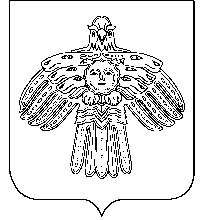 «Йöрмидз»сикт овмöдчöминлöнмуниципальнöй юкöнсаадминистрация  РАСПОРЯЖЕНИЕТШӦКТӦМ  РАСПОРЯЖЕНИЕТШӦКТӦМот  20 января  2020 годаРеспублика Коми, с. Ёрмица№ 03О создании комиссии по обследованию придомовых территорий и многоквартирных домов, расположенных на территории муниципального образования сельского поселения «Ёрмица», на предмет своевременной очистки кровель от снега и наледи на 2020 годО создании комиссии по обследованию придомовых территорий и многоквартирных домов, расположенных на территории муниципального образования сельского поселения «Ёрмица», на предмет своевременной очистки кровель от снега и наледи на 2020 год